Проект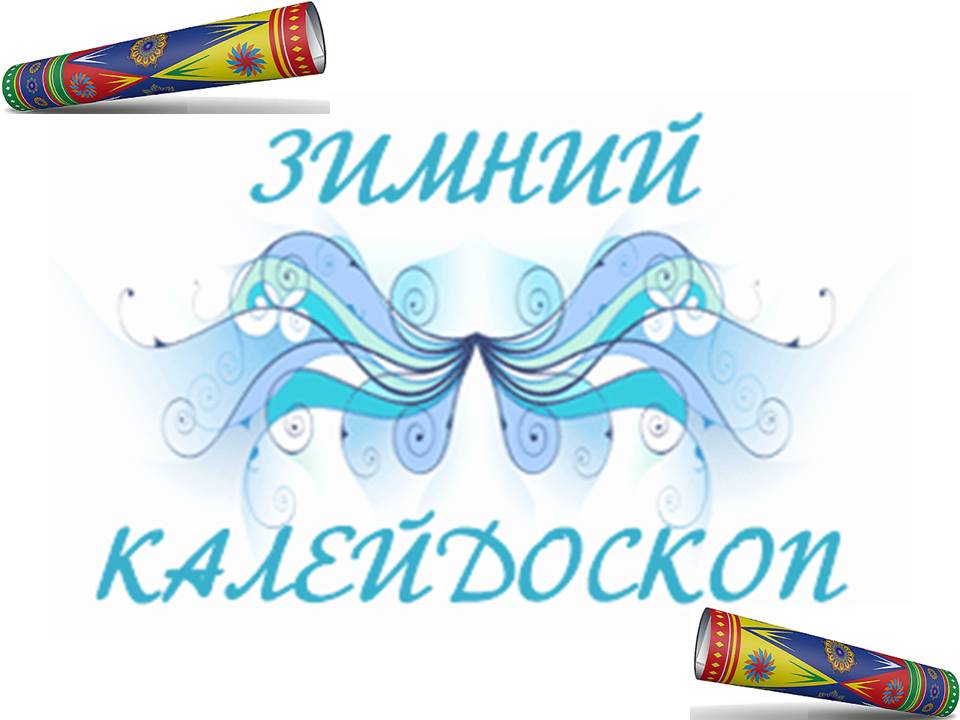                                        Проект«Зимний калейдоскоп»Пояснительная запискаЗима – это время самых интересных занятий: катание на санках, с горки, игры в снежки, лепка снеговиков, наблюдения за красотой зимней природы, любимый праздник Новый год, народные праздники и т.д. Поэтому мы решили повысить интерес детей к деятельности в зимнее время года и разработали данный проект, который содействует развитию разнообразной деятельности детей.В основе проекта лежит проблема,для решения которой необходима самостоятельная и коллективная творческая  деятельность, исследовательский поиск в различных направлениях совместно детей и взрослых, результаты которых обобщаются и объединяются в одно целое.В проектной деятельности коррекционная работа основывается на личностно-ориентированный подход к обучению и воспитанию,развитию познавательного интереса,формирует навыки сотрудничества,знакомит с исследовательской деятельностью,развивает самостоятельность,творчество,умение планировать свою деятельность,работать в коллективе,помогает связать обучение с жизненным опытом,формирует целостное видение картины окружающего мира.Коллективная детская деятельность даёт им возможность проявить себя в различных видах деятельности, развивает нравственные и коммуникативные качества.Цель проекта:- Создание условий, раскрывающих интеллектуальный и творческий потенциал  воспитанников, ориентированных на всестороннее развитие.Задачи реализации проекта:Воспитательные:- воспитывать  любовь и бережное отношение  к живой природе, желание заботиться о ней;- воспитывать в учащихся лучшие качества личности: настойчивость, терпение, любознательность, чуткость, доброту и др.Развивающие:- создать положительный эмоциональный фон и условия для творческой деятельности детей, способствующих всестороннему развитию личности детей.-формировать у детей привычку к здоровому образу жизни;- развивать у детей нравственно – волевые качества, коммуникативные способности и трудолюбие в ходе коллективной деятельности;- обучать правилам безопасного поведения в зимнее время года;Вид проекта: творческо  -  игровой.Продолжительность проекта: краткосрочный.Сроки проведения: три месяца (зима).Место проведения: класс, актовый зал, спортивная площадка, лесная полянка.Участники проекта: воспитанники 5 группы ГОУ «Арефинская школа – интернат»; воспитатели Бадина Н.В. и Рыбакова С.И. Возраст детей: 11-12 лет.Направления:-Экология.- Искусство.- Физическое развитие.- Трудовое воспитание.- Безопасность. 	Методы сопровождения проекта:- Наглядные;-Словесные;- Практические.Ожидаемые результаты по проекту: 
Для детей: -Дети овладеют достаточным уровнем двигательной активности; Познакомятся с новыми разнообразными играми и упражнениями на   воздухе с использованием построек из снега; -Расширят свои знания о народных праздниках и обычаях; -Освоят  навыки безопасного поведения в зимнее время года; -Овладеют навыками  изготовления  поделок  по теме  из картона, цветной бумаги.-Приобретают опыт взаимодействия друг с другом;-Повысят познавательную деятельность;-Сформируется интерес к наблюдениям за  явлениями природы;
Для педагогов: повышение компетентности по использованию современных педагогических технологий в образовательной деятельности; самореализация, повышение творческого потенциала.Этапы работы над проектом:1 этап -подготовительный .- постановка цели и темы проекта;- разработать план проекта;- подбор материала: художественная литература, картотека подвижных игр, необходимый материал для изготовления поделок, разработать конспекты  по направлениям проекта.- подобрать место в ближайшем лесу, парке для зимней экскурсии и подвижных игр на свежем воздухе;- подготовить материалы и  инвентарь для творческой, спортивной  и трудовой деятельности учащихся.2  этап – основной.Реализация проекта:3 этап - заключительныйПодведение итогов:Обсуждение полученных результатов ( воспитанники  выполняют самоанализ своего участия в проекте);Педагоги подводят итоги.Рефлексия.ТемаЗадачиМесто проведенияДата проведения1«Здравствуй « Зимушка – зима» (спортивно – игровая программа)Формировать умения участвовать в разнообразных играх с элементами соревнований; Спортивная площадкаДекабрь2«Беседа о безопасности в зимнее время года»Учить правилам поведения в зимнее время года (гололед, катание с горки, лед на реке)КлассДекабрь3Подготовка к Новому году (рисунки, поделки, изготовление поздравительных открыток педагогам, заучивание стихов, участие в Новогоднем празднике)Развивать творческую деятельность детей, эстетическое восприятие;Закреплять навыки работы с кистью, ножницами и бумагой, Развивать мелкую моторику. Класс. Актовый зал.Декабрь4Беседа «Рождество Христово»Познакомить с историей возникновения праздника Рождества, Святками, колядками. Формирование знаний, необходимых для разностороннего развития детей, воспитания и развития духовно-нравственных ценностей личности.Класс.Январь5Экскурсия в зимний лес (исследовательская работа «Следы на снегу»)Продолжать учить детей различать следы зверей и птиц; воспитывать эстетическое и нравственное отношение к природе.Лесная полянкаЯнварь6Беседа «Крещение»       ( значение, обычаи)Продолжать знакомить с православными праздниками и традициями Руси;Дать детям сведения о православном празднике «Крещение Господне»: Воспитывать любовь к традициям русского народа и его культуре.КлассЯнварь7Акция «Покормите птиц зимой»Привлечь внимание детей к охране и заботе о птицах, подкормке их в зимнее время года;Воспитывать любовь к пернатым друзьям, желание заботиться о них.Участок у школы.В течении зимы8Ежедневные прогулки: (подвижные игры, катания на санках, постройки из снега, расчистка дорожек от снега).Повышать двигательную активность детей на прогулке в зимнее время года;Развивать творческую деятельность;Игровая и спортивная площадки.В течении зимы9Интерактивная игра «Зимняя сказка» Развивать  интеллектуальные  и творческие способности детей, кругозор и логику мышления; формировать  умение соблюдать правила коллективной игрыКласс.Февраль10Викторина (загадки, ребусы, кроссворды)Расширять  кругозора учащихся;Коррекция мышления, познавательной активности, творческих коммуникативных способностей учащихся.воспитание творческих способностей, умений и навыков коллективной творческой деятельности;Класс.Февраль11«Масленица» - проводы Зимы.Познакомить младших школьников с историей празднования Масленицы, приобщить детей к духовным ценностям наших предков.

Участие в празднике в селе.Март